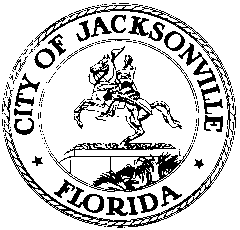 OFFICE OF THE CITY COUNCIL117 WEST DUVAL STREET, SUITE 4254TH FLOOR, CITY HALLJACKSONVILLE, FLORIDA 32202904-630-1377Transparency Task Force-Noticed Meeting on Membership MinutesMarch 26, 20181:30 p.m.Conference Room AFourth Floor, City Hall117 W. Duval StreetTopic: Membership list for the Transparency Task ForceAttendance: Council President Brosche, Council Members Ferraro and Anderson; Kim Taylor- Council Auditor’s Office; Colleen Hampsey- Council ResearchConvened: 1:30 pmCouncil President Brosche convened the meeting and called for introductions. Ms. Brosche explained the purpose of the noticed meeting, which was to discuss the proposed members for the Transparency Task Force as created by Resolution 2018-133. When the legislation was discussed last week by the Rules Committee, Council Member Ferraro mentioned uneasiness as to how the members were selected, specifically in regards to one of the proposed members on the list.Council President Brosche explained that the list of task force members was created as a product of numerous conversations with various parties with the goal of bringing people together with varying degrees of experience with governmental processes. Some task forces in the past have only listed the names of the chairperson and the full membership list was created afterwards. In an effort towards full transparency, Council President Brosche included all of the members in the initial legislation.Councilman Ferraro emphasized that he is in support of open government and the task force as a whole, but voiced concerns about the transparency in member selection. From Mr. Ferraro’s perspective, proposed task force member Maria Mark has exhibited behavior in the past akin to voter intimidation and as such is not an ideal fit for a task force on open government. Due to these circumstances, Councilman Ferraro felt obligated to speak out about his misgivings.Council President Brosche acknowledged that during the incident in question, Ms. Mark may have acted in a way that lacked judgment, but recognized that one mistake should not define someone forever. However, in deference to Mr. Ferraro’s strong reservations about Ms. Mark’s membership and because the functionality of the task force relies upon full support from all council members and the public, Ms. Mark will be removed from the task force membership list.There were no public comments and the meeting was adjourned.Adjourned: 1:42 pmMinutes: Colleen Hampsey, Council Research3.26.18 Posted 5:00 pm